Vánoční běh do Ameriky 2022 výsledkyDěti 0-4 letDívky 5-7 letDívky 8-10 letChlapci 5-7 letChlapci 8-10 letDívky 11-14 letChlapci 11-14 letŽeny 15-40 letŽeny 40+ Muži 15-35 let (zkrácená trať)Muži 36-50 let (zkrácená trať)Muži 50+  (zkrácená trať)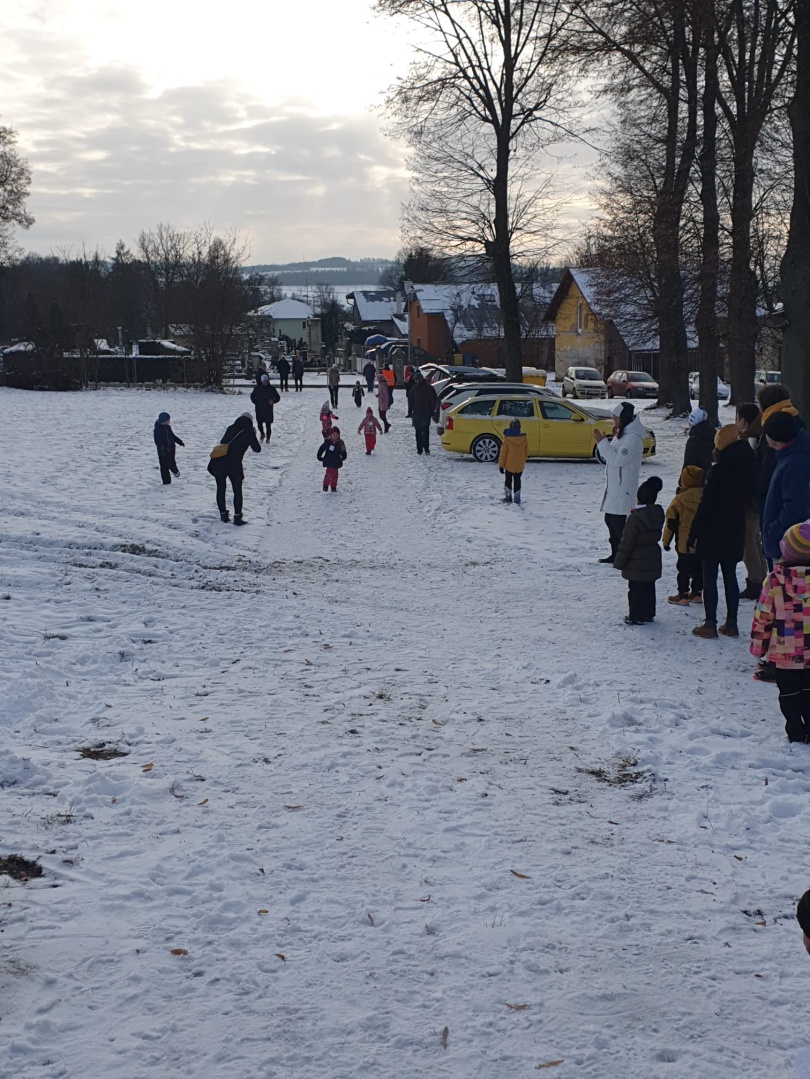 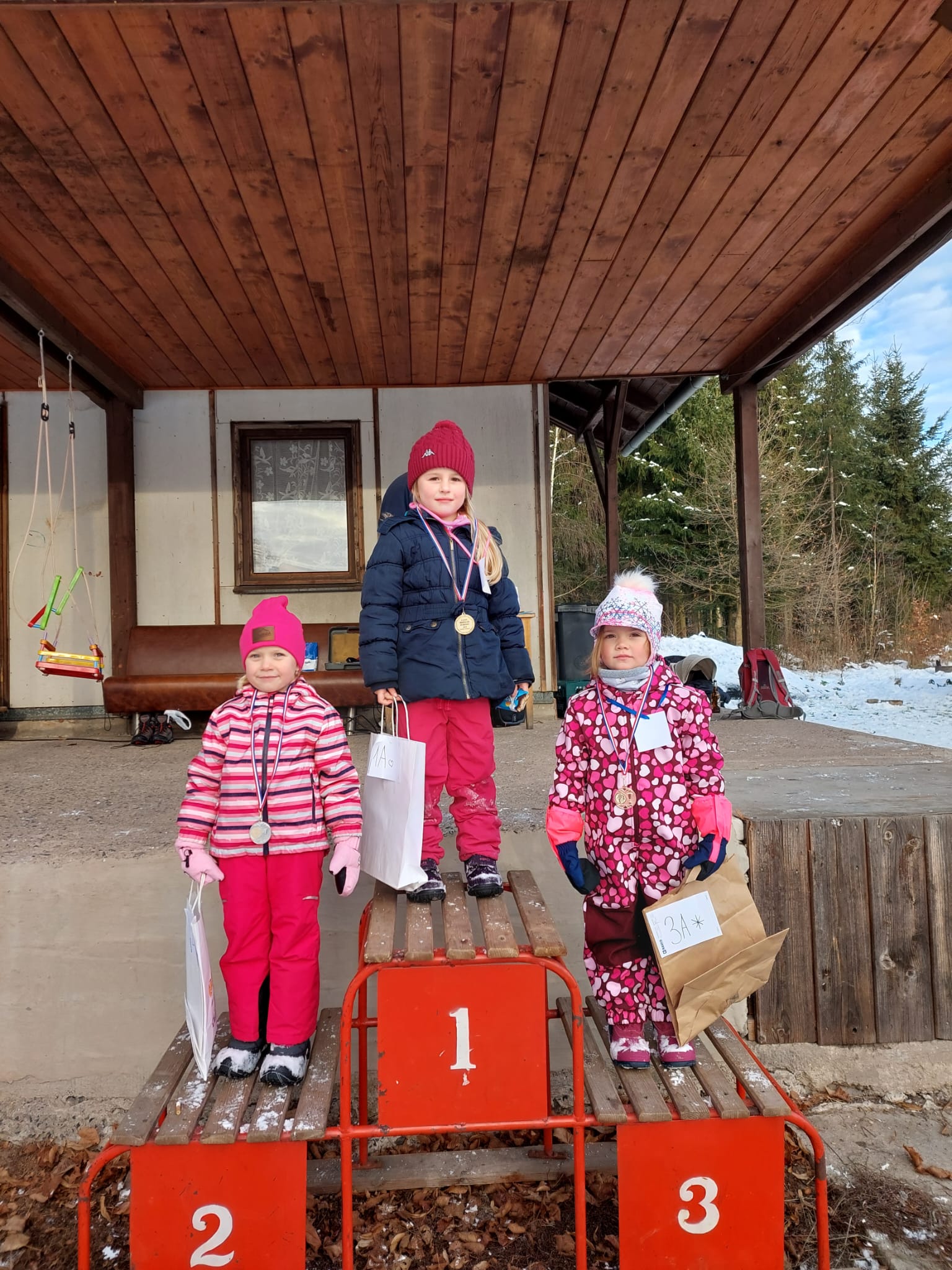 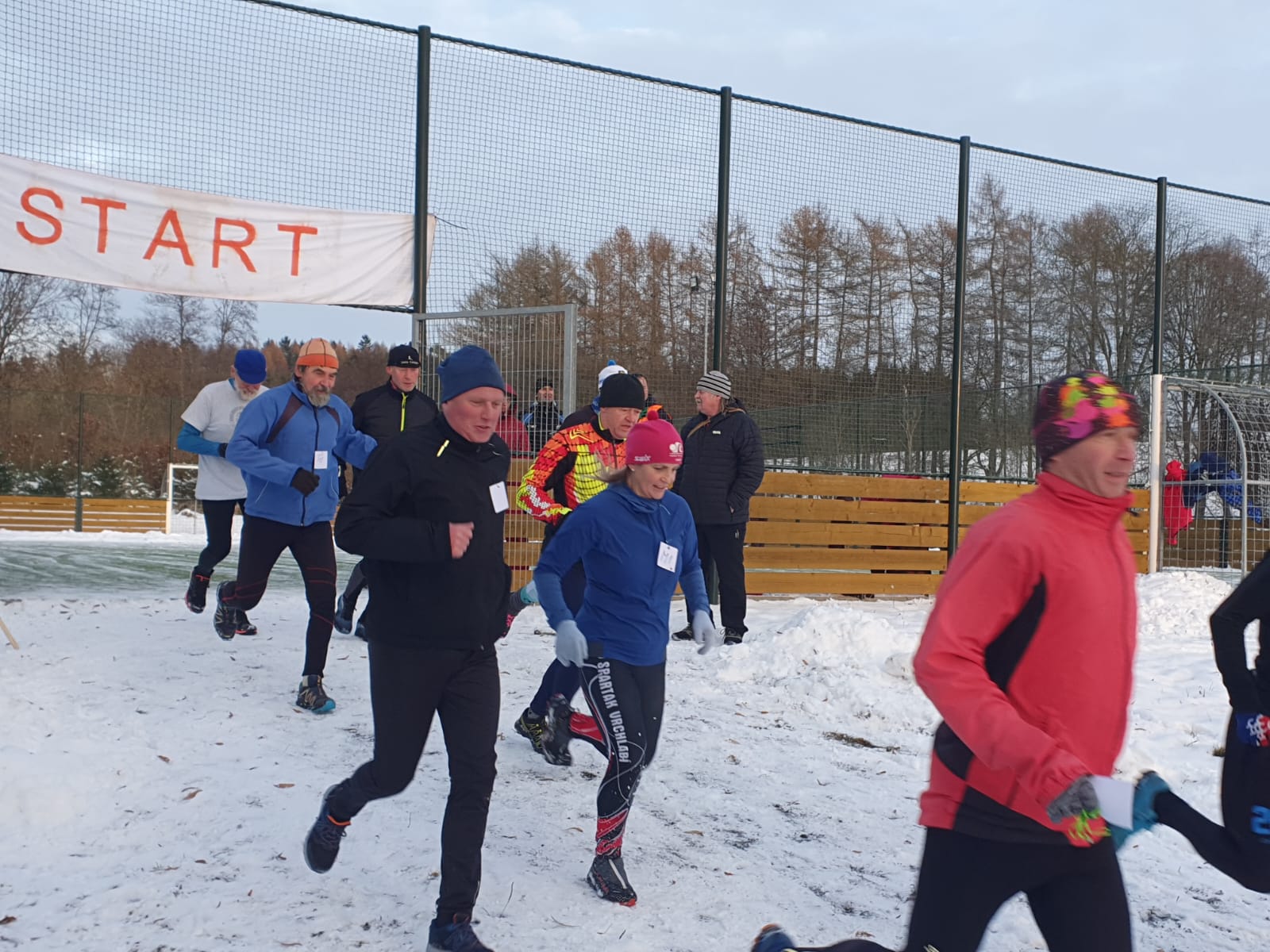 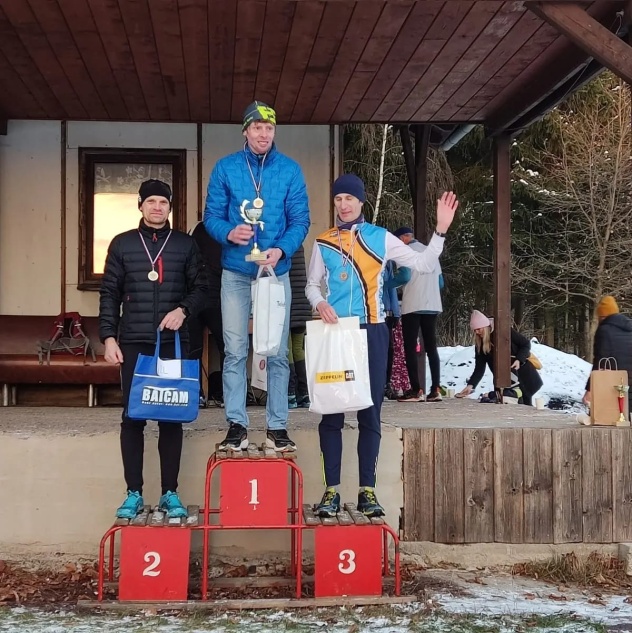 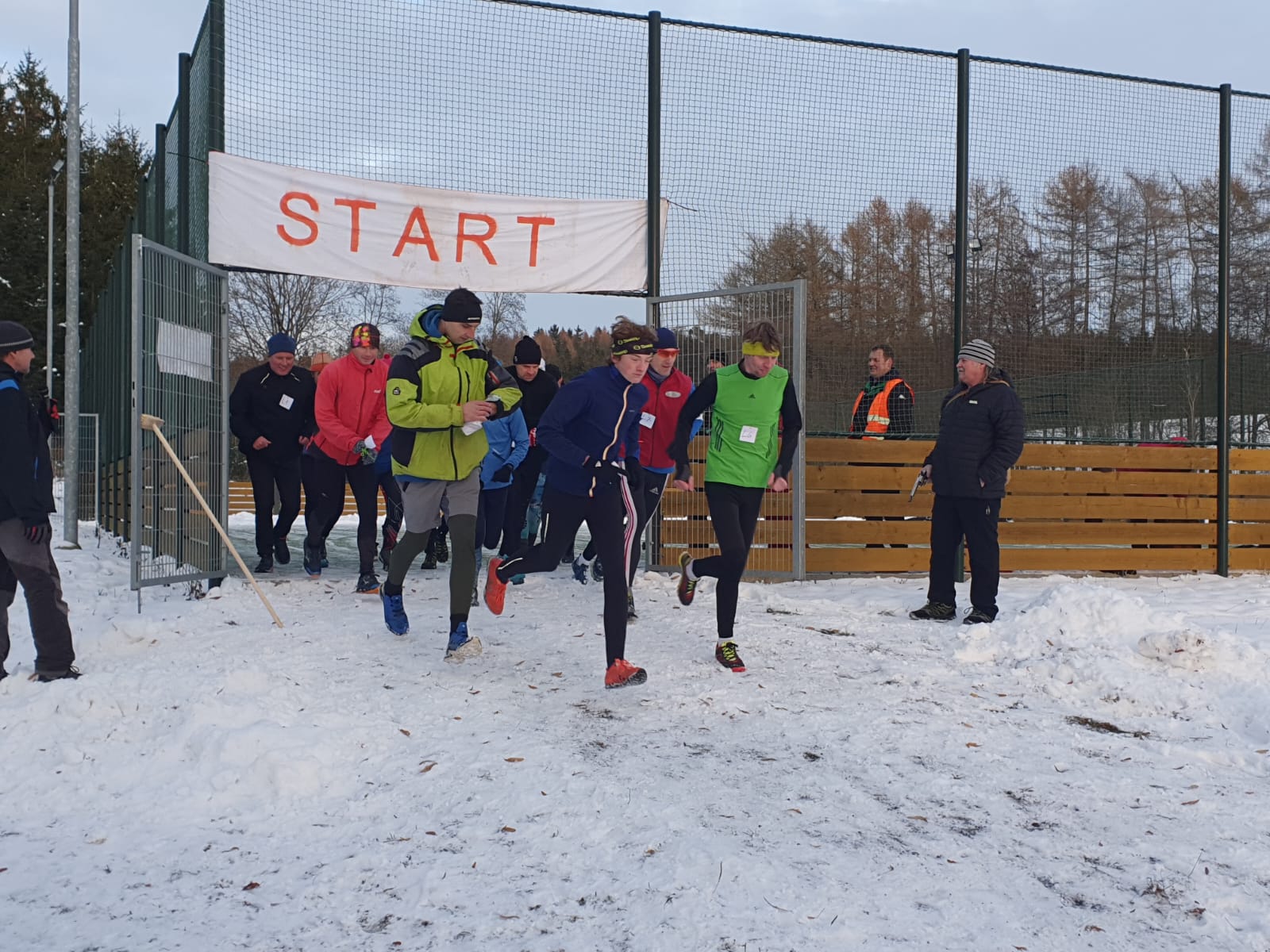 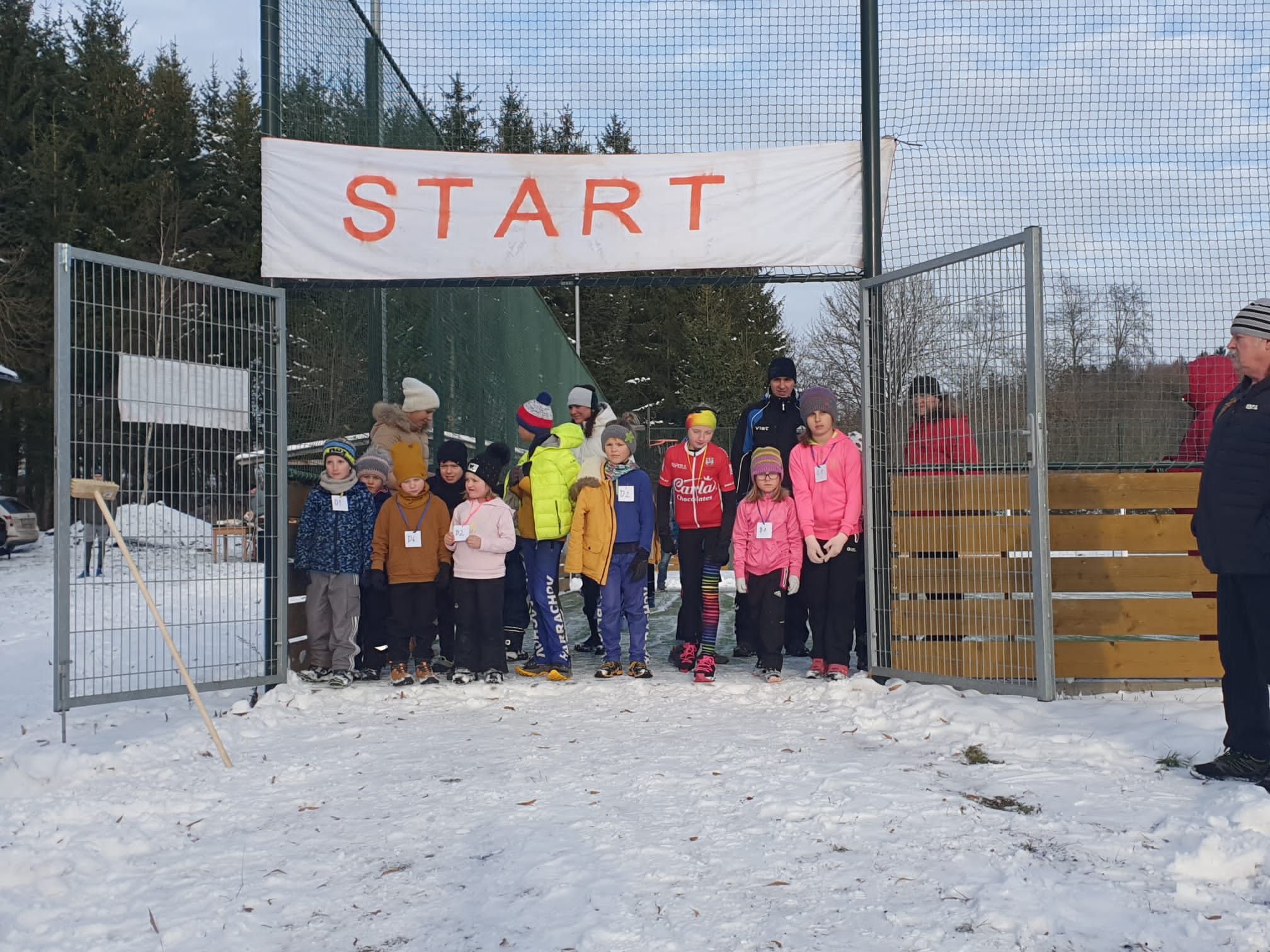 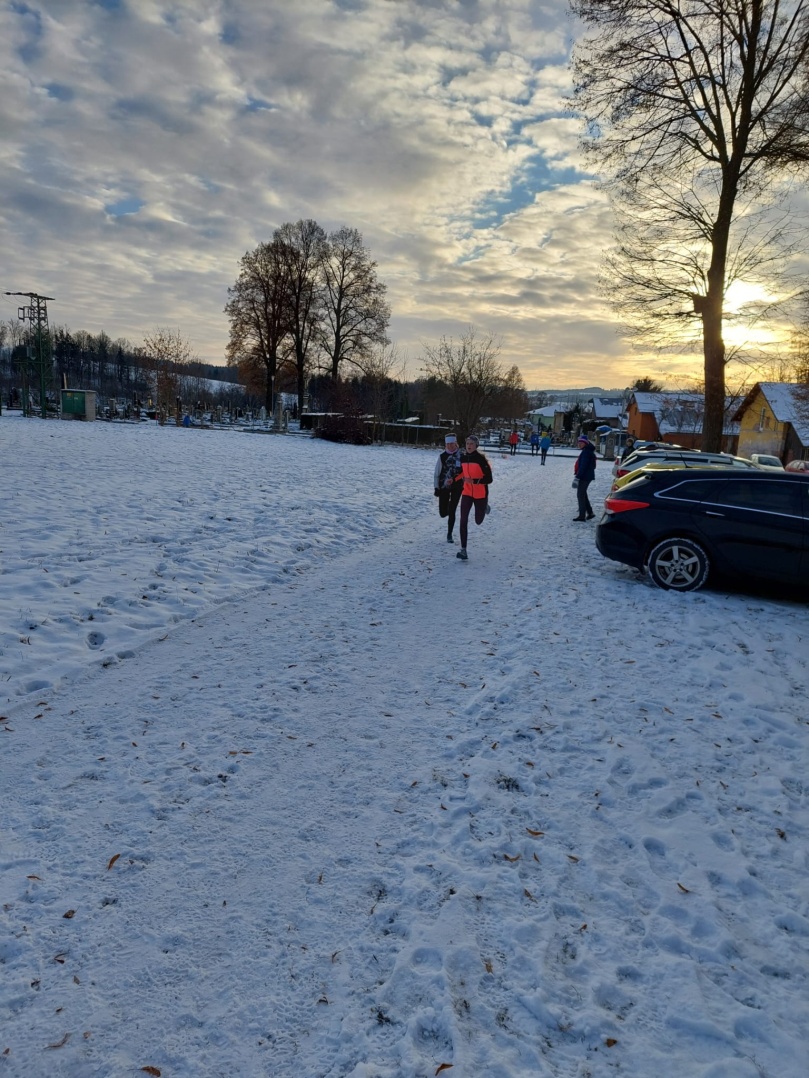 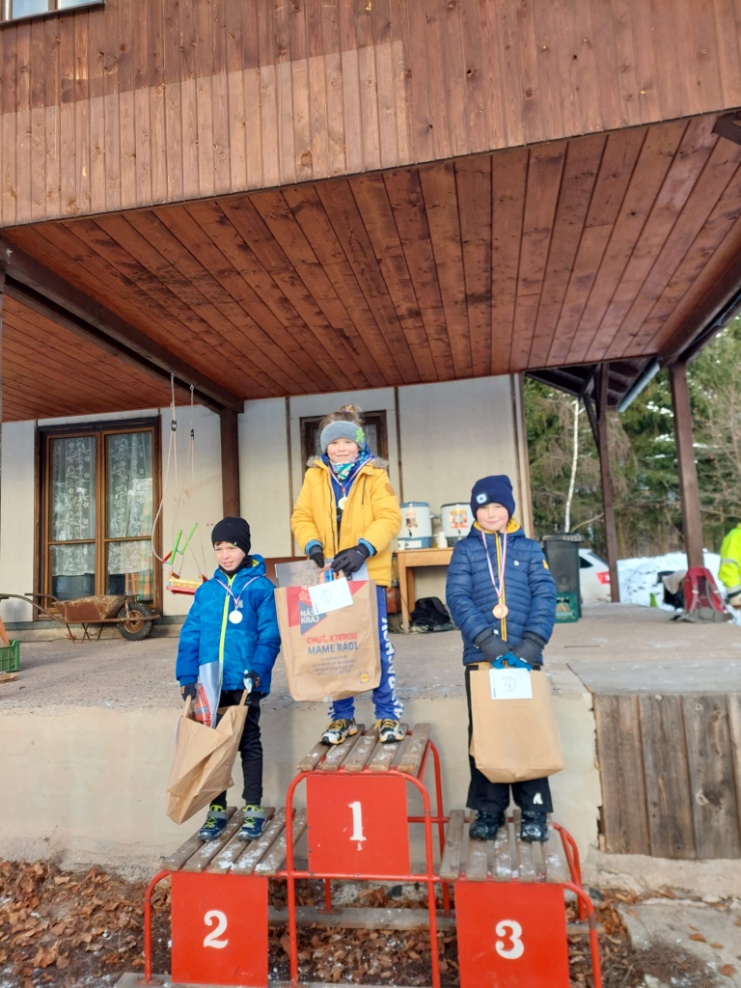 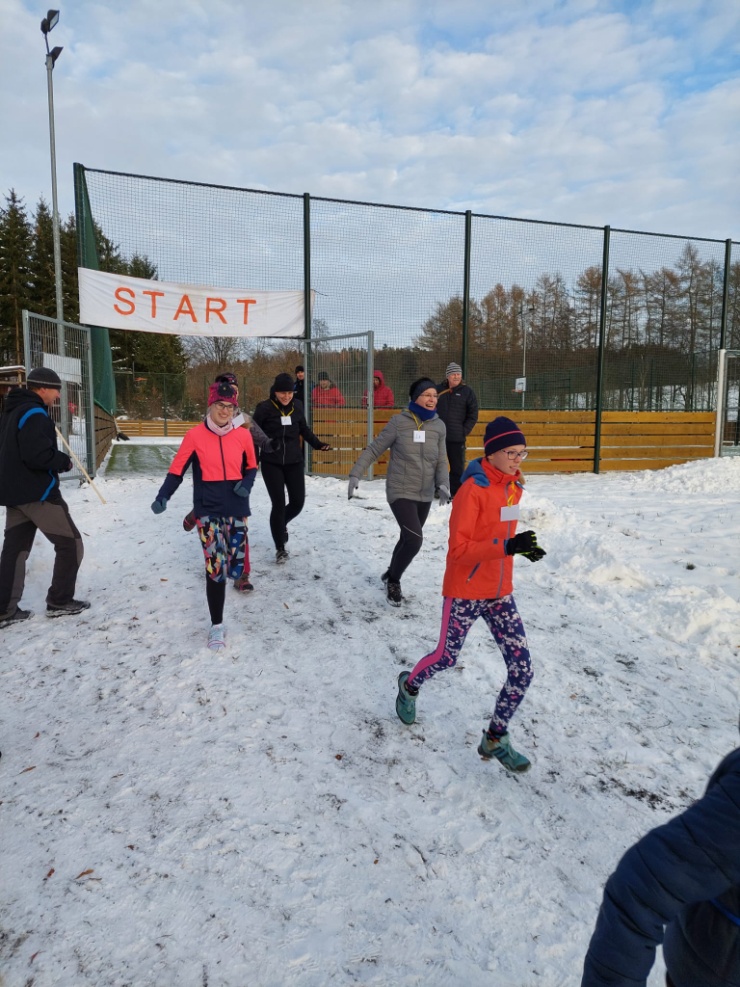 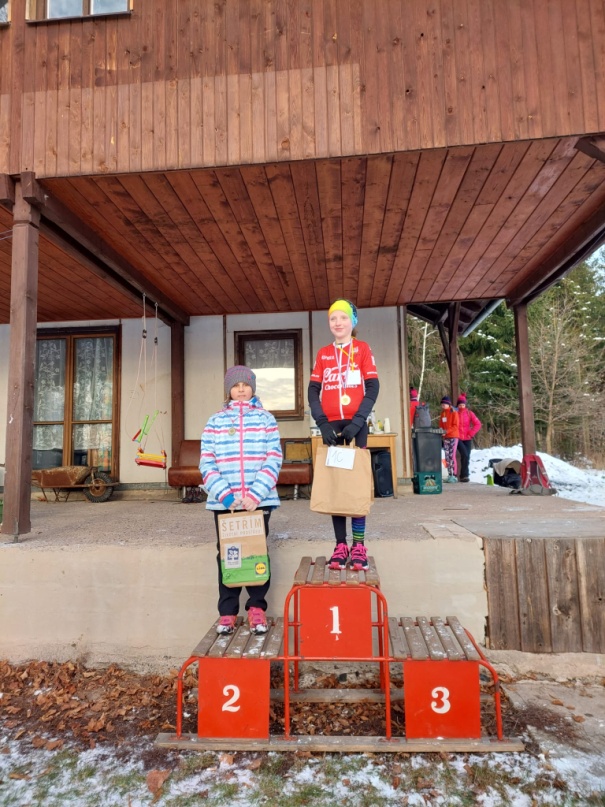 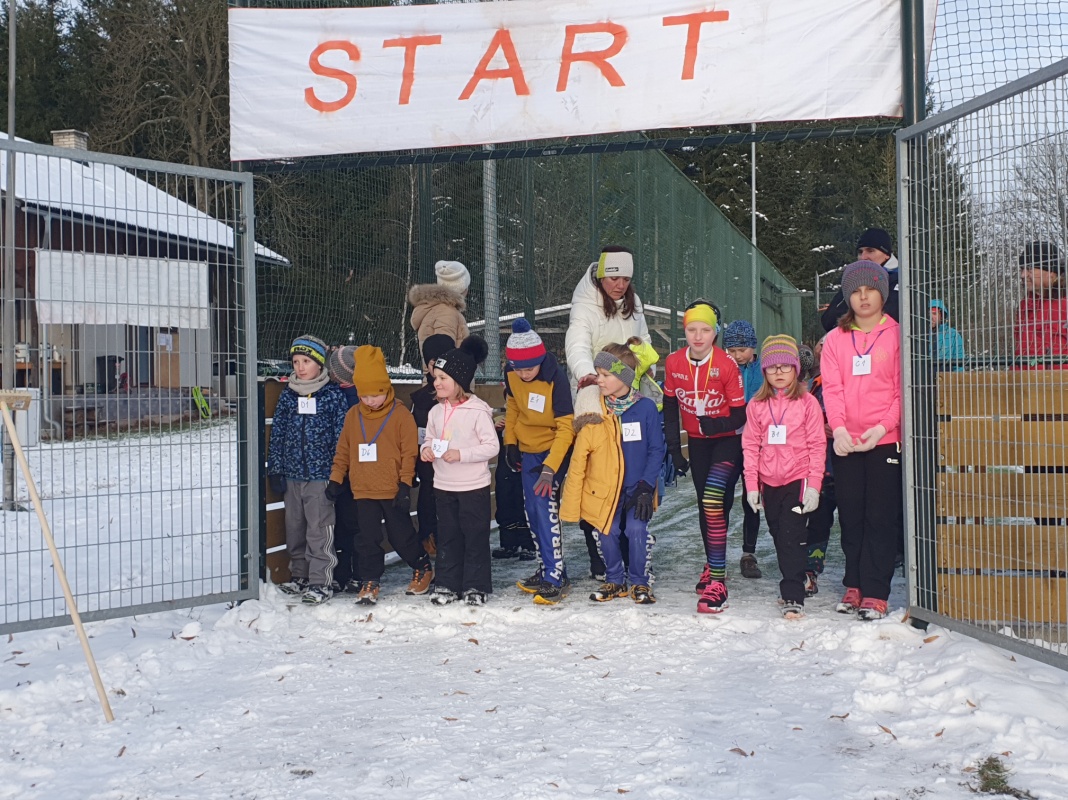 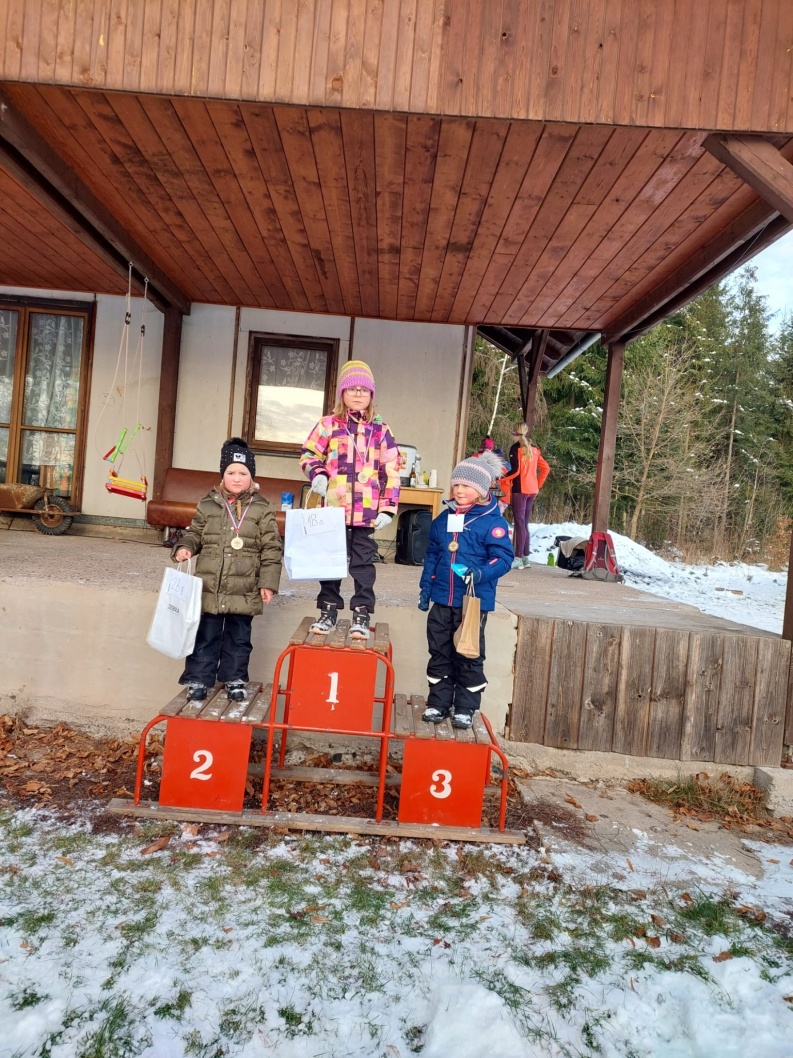 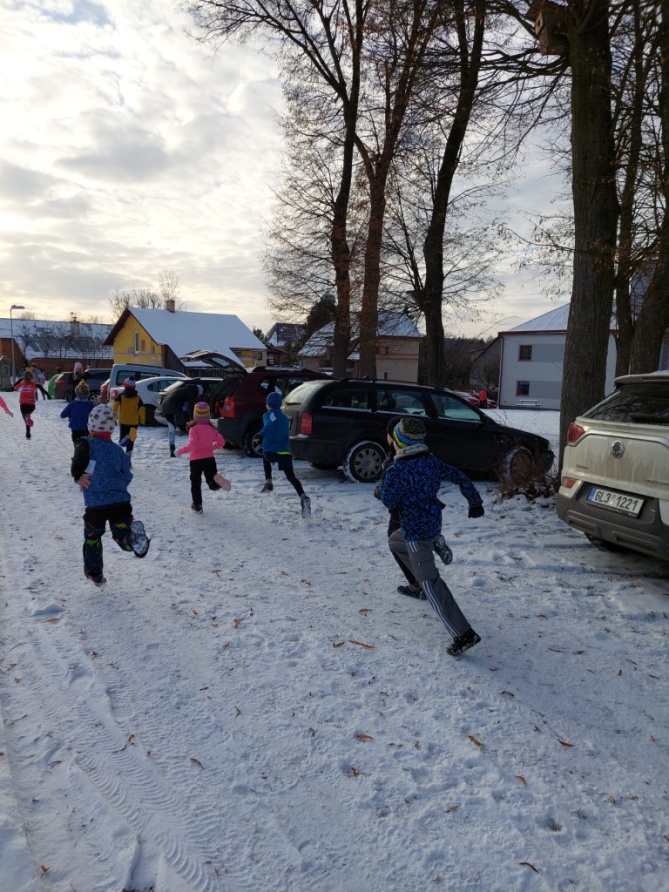 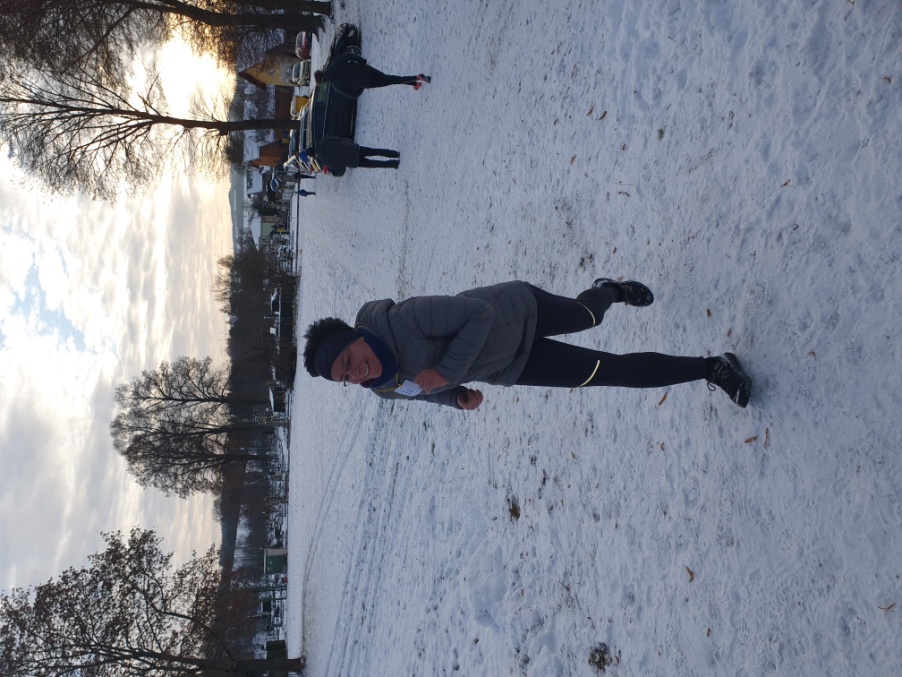 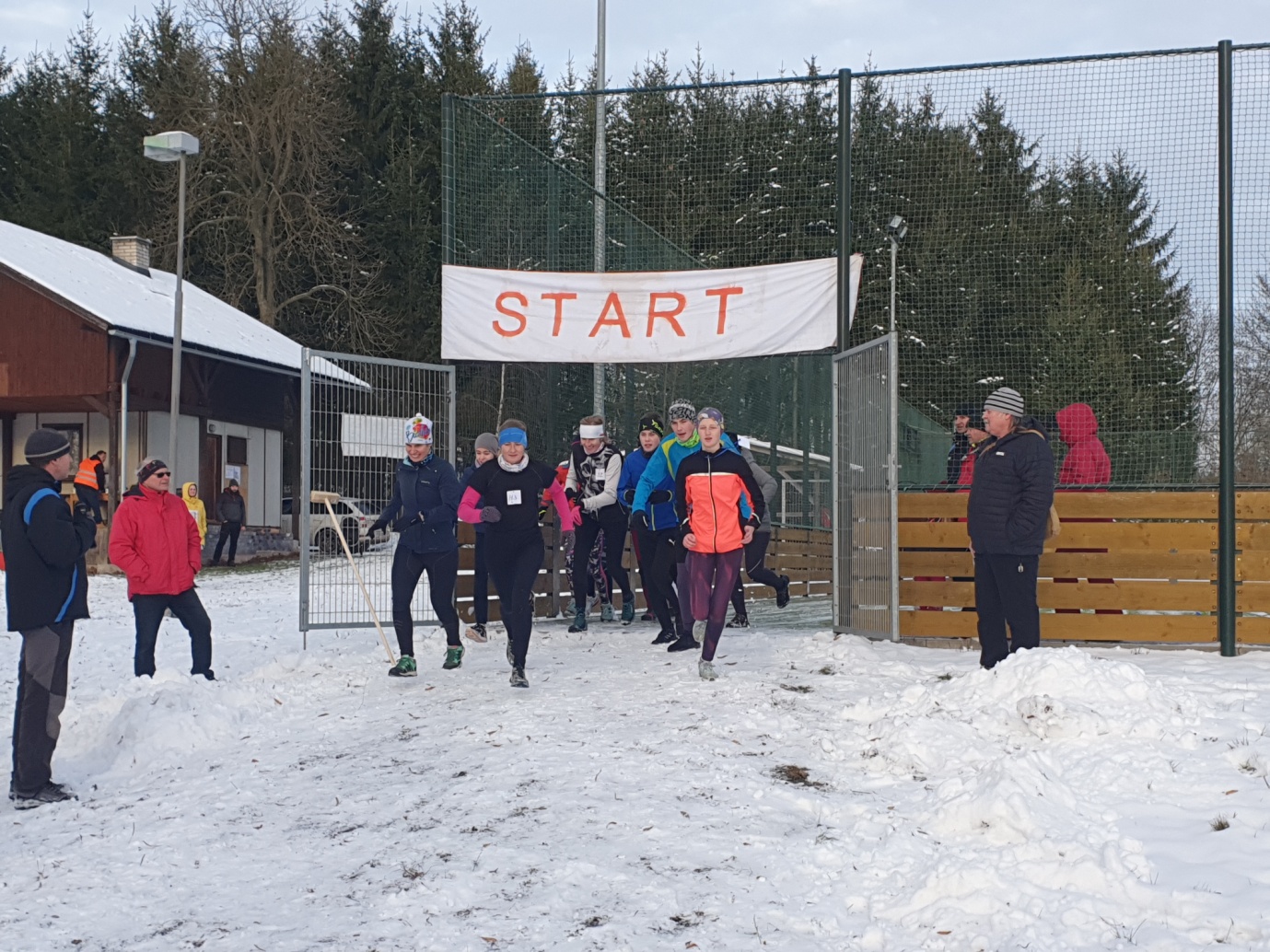 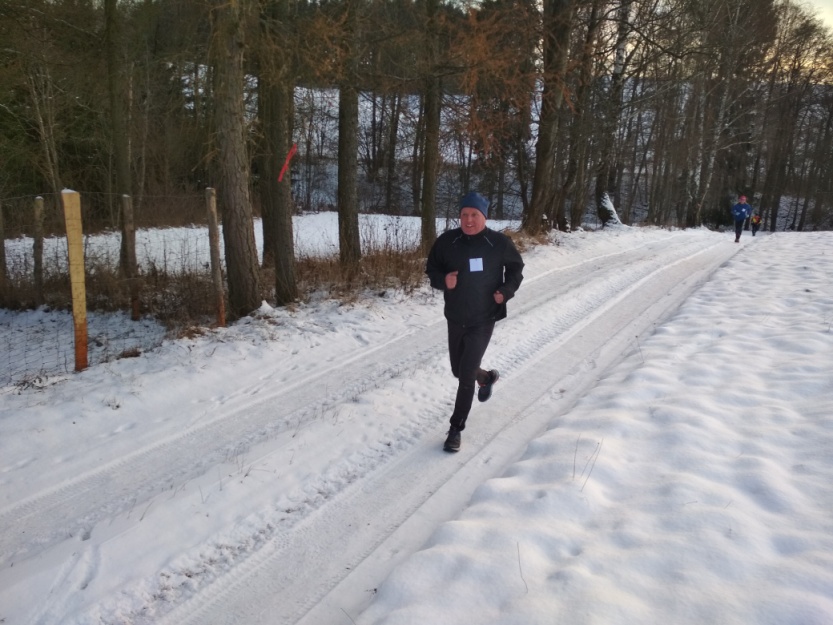 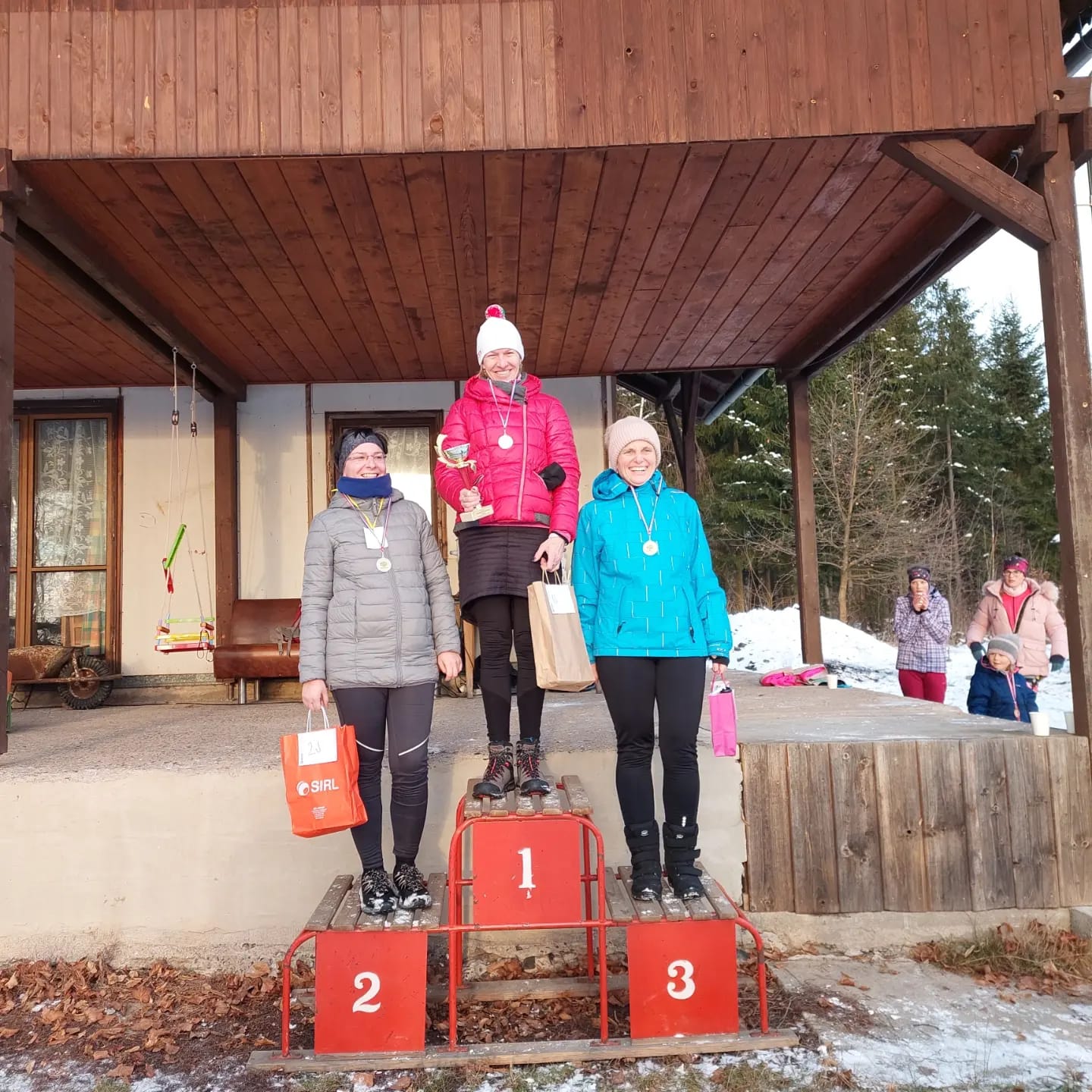 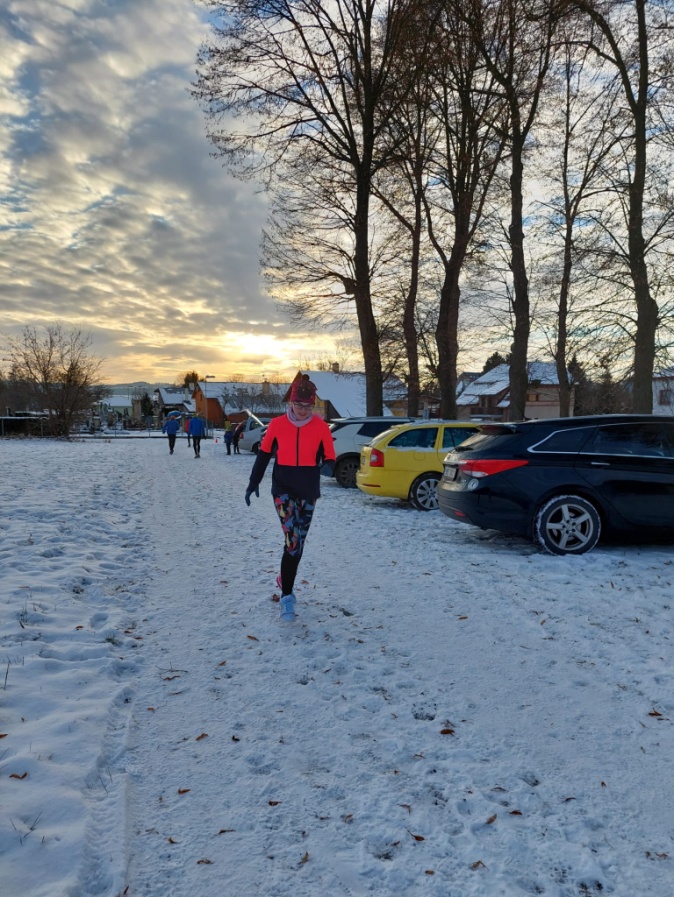 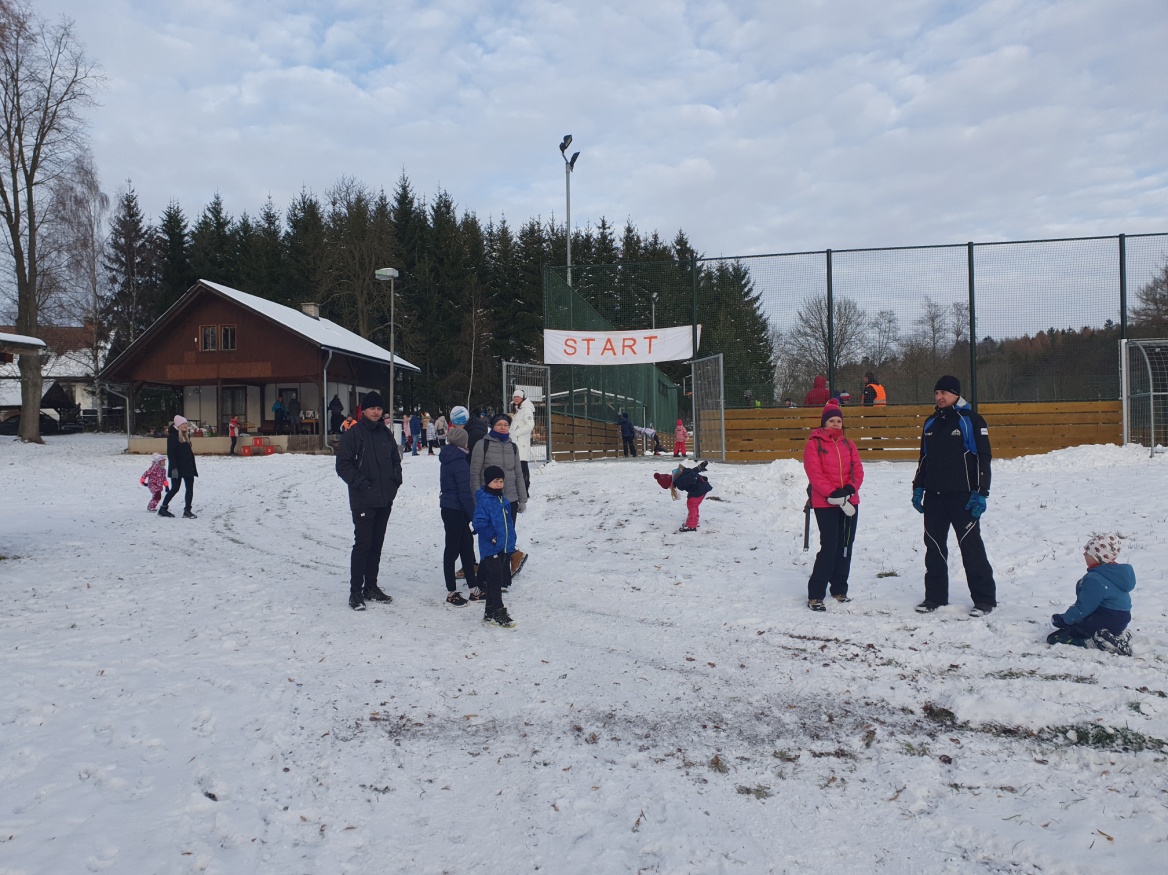 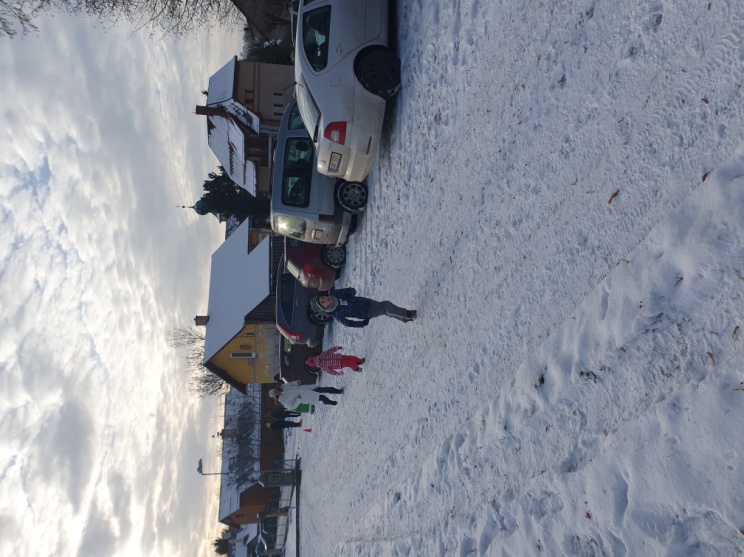 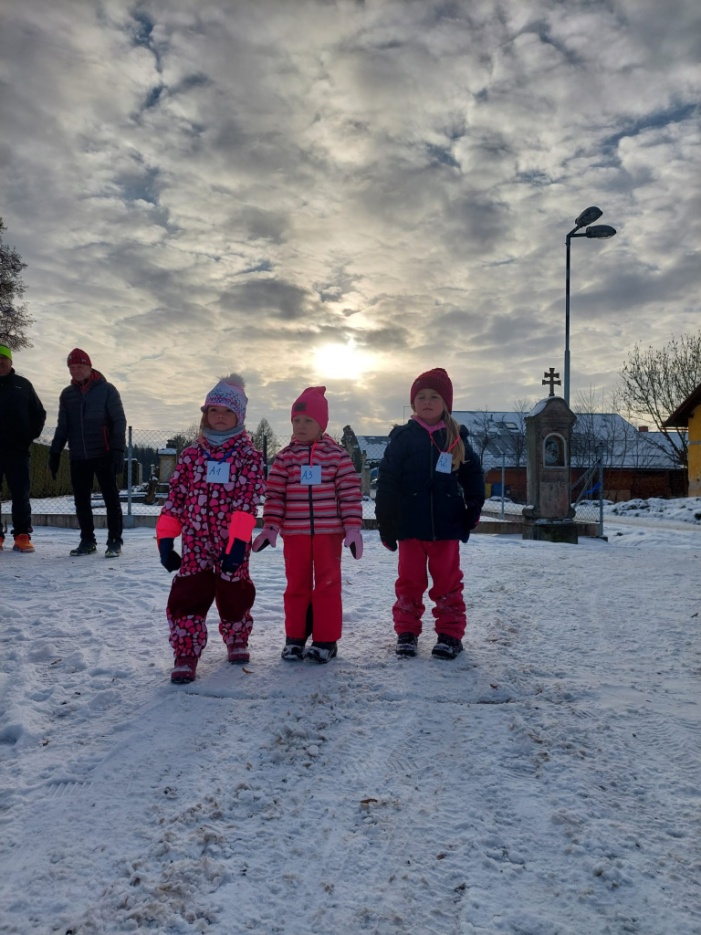 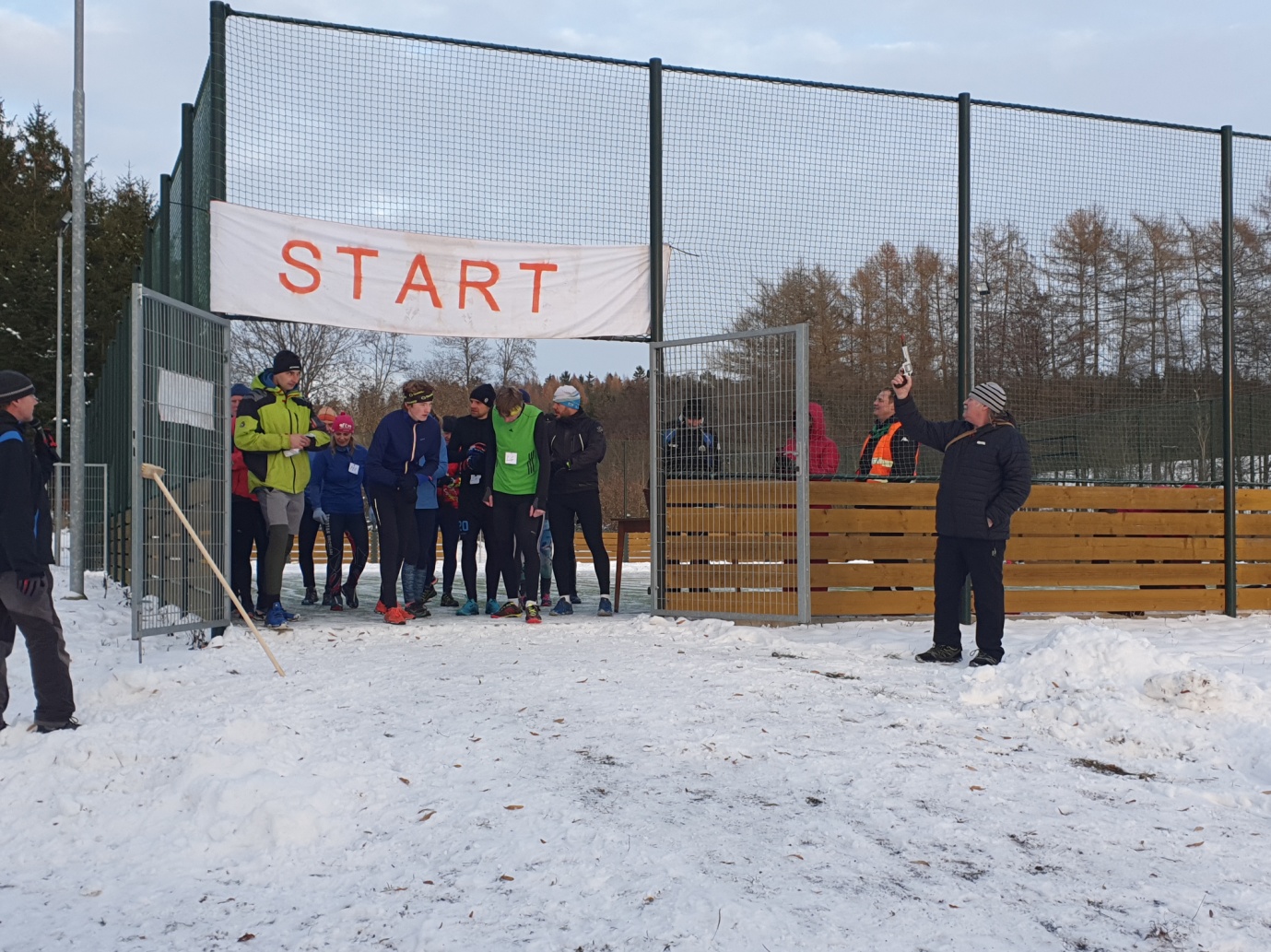 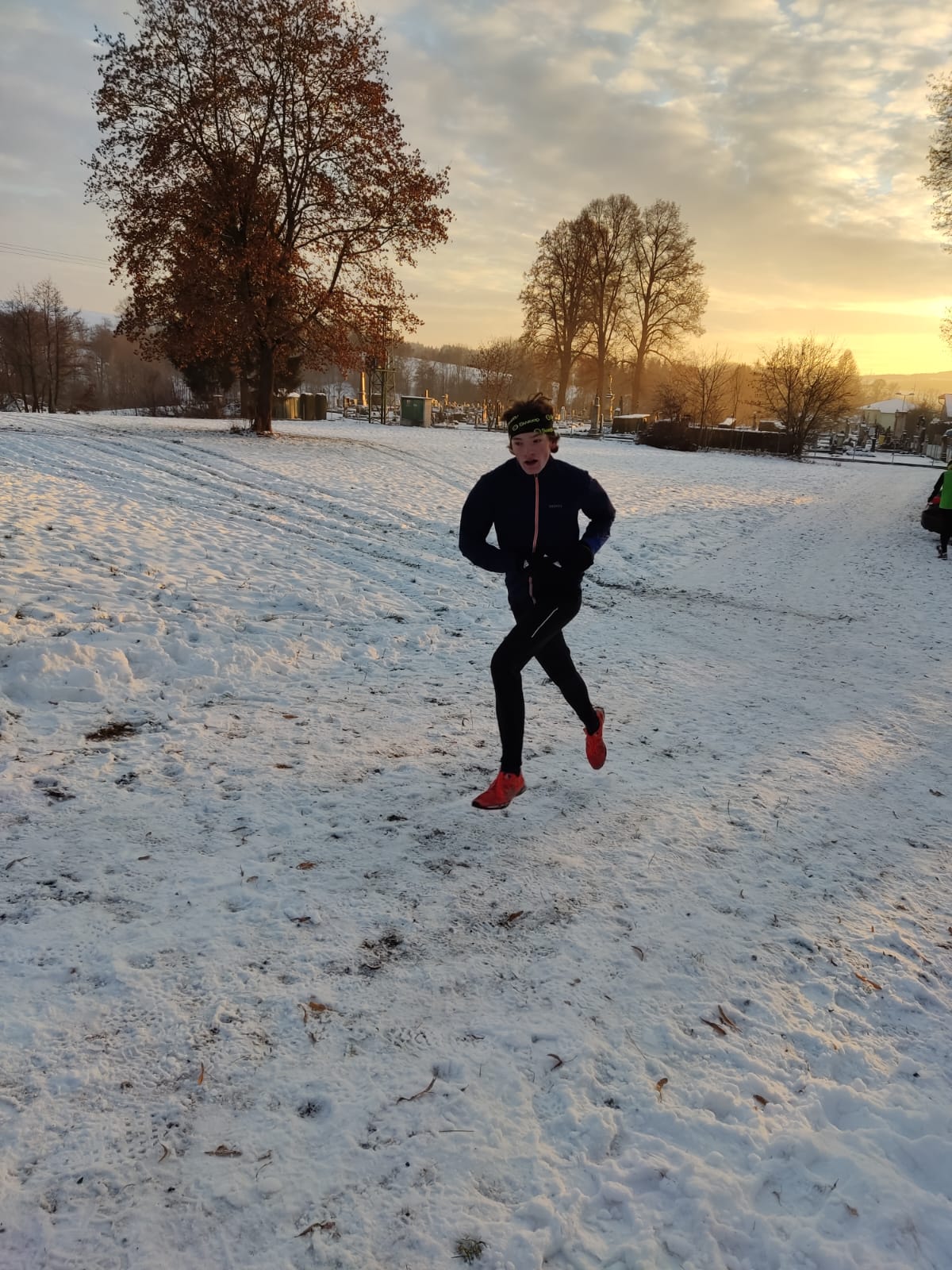 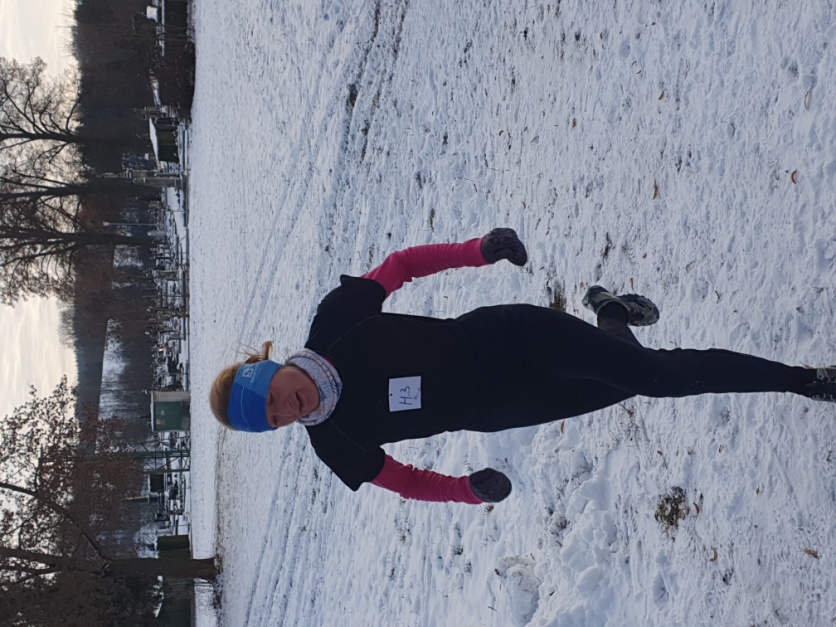 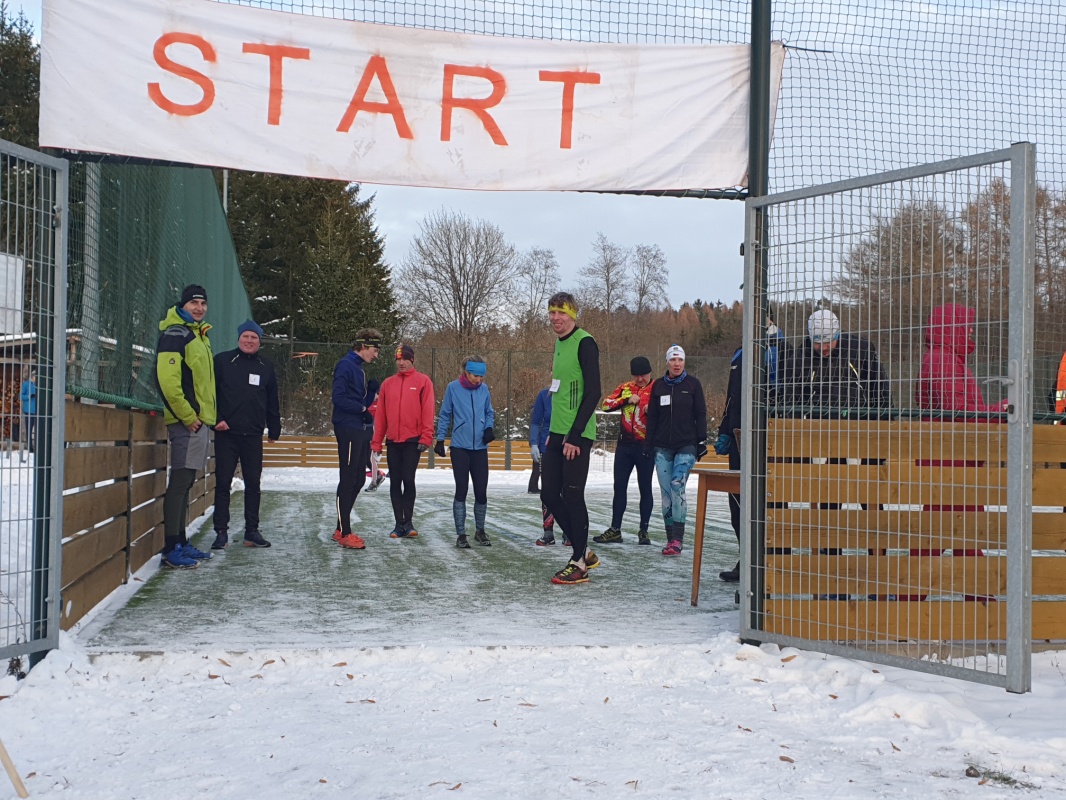 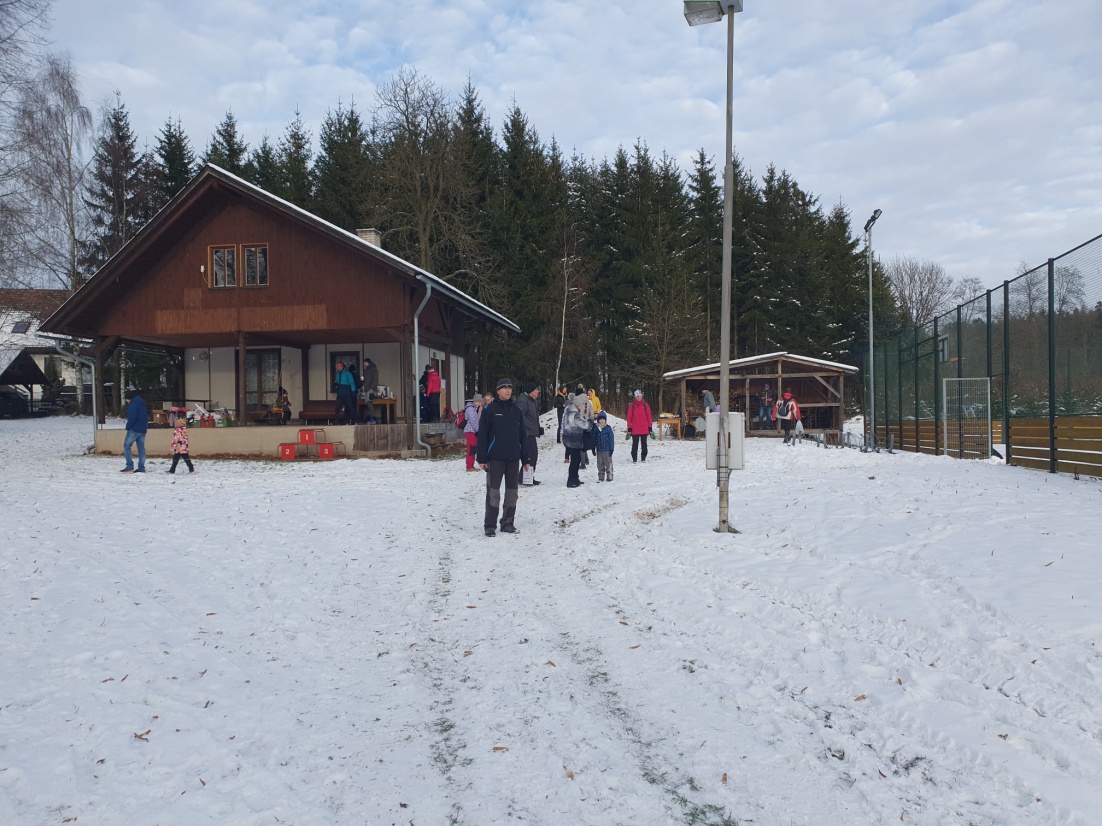 PořadíJméno RočníkČas1.Nováková Anna201824,092.Kuželová Emílie201929,663.Račáková Madlenka201831,094.Kovács Jan20191:04,18PořadíJméno RočníkČas1.Johanová Ema20153:05,882.Doskočilová Běta20173:55,683.Kebrtová Anežka20175:09,22PořadíJméno RočníkČas1.Krušinová Anděla20132:18,442.Johanová Sofie20132:26,48PořadíJméno RočníkČas1.Ráčák Samuel20152:23,582.Černý Martin20152:26,483.Kužel Jiří20152:44,36y 4.Novák František20162:49,365.Kysela Martin20162:56,476.Zamálka Jaroslav20172:58,63PořadíJméno RočníkČas1.Ráčák Denis20122:38,46PořadíJméno RočníkČas1.Černá Kateřina200814:30,082.Kyselová Monika201016:55,38PořadíJméno RočníkČas1.Holec Marek200811:48,112.Horáček Vojtěch200913:29,40PořadíJméno RočníkČas1.Lenčová Jana199210:43,412.Heroldová Zuzana198311:58,443.Kyselová Tereza200612:49,904.Horáková Barbora200520:03,505.Lešáková Barbora200622:18,46PořadíJméno RočníkČas1.Třešňáková Blanka197012:50,292.Černá Jana198016:27,263.Kyselová Monika198017:24,38PořadíJméno RočníkČas1.Votoček Michal200616:32,682.Učený David199120:44,22PořadíJméno RočníkČas1.Čivrný Jiří198015:56,512.Polonský Tomáš198417:03,643.Pelant Vojtěch198318:10,584.Erbert Jaroslav197719:48,145.Kynčlová Dagmar197220:59,496.Račák Adam197721:27,557.Kysela Pavel197722:49,128.Mládková Monika197927:52,32PořadíJméno RočníkČas1.Háková Michaela197123:07,652.Šír Václav196623:15,893.Hanč Zdeněk197025:07,454.Kuřík Jiří195030:04,175.Kosáček Václav194930:48,35